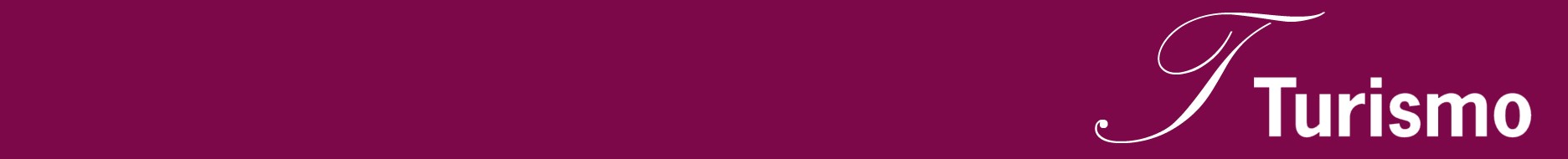 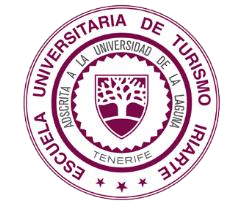 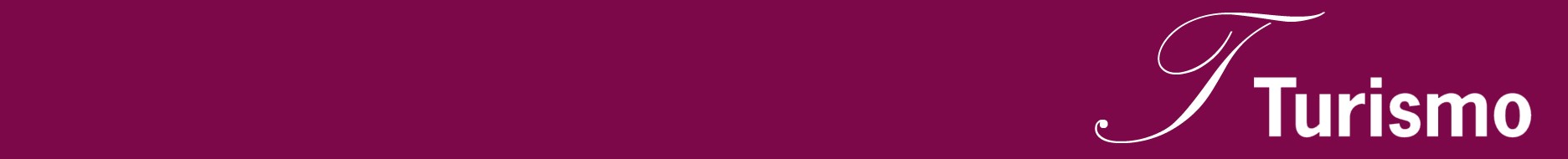 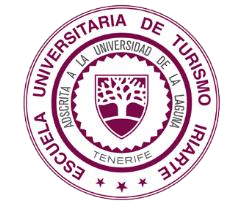 Title of the manuscriptResumenNo more than 250 words. No more than 250 words. No more than 250 words. No more than 250 words. No more than 250 words. No more than 250 words. No more than 250 words. No more than 250 words. No more than 250 words. No more than 250 words. No more than 250 words. No more than 250 words. No more than 250 words. No more than 250 words. No more than 250 words. No more than 250 words. No more than 250 words. No more than 250 words. No more than 250 words. No more than 250 words. No more than 250 words. Palabras clave: No more than six keywords JEL Codes: X00, ..  Abstract To be provided if English is not the main language of the article. No more than 250 words. No more than 250 words. No more than 250 words. No more than 250 words. No more than 250 words. No more than 250 words. No more than 250 words. No more than 250 words. No more than 250 words. No more than 250 words. No more than 250 words. No more than 250 words. No more than 250 words. No more than 250 words. No more than 250 words. No more than 250 words. No more than 250 words. No more than 250 words. No more than 250 words. No more than 250 words. No more than 250 words. Key words: No more than six keywords1. IntroductionThis is the main text. This is the main text. This is the main text. This is the main text. This is the main text. This is the main text. This is the main text. This is the main text. This is the main text. This is the main text. This is the main text. This is the main text. This is the main text. This is the main text. This is the main text. This is the main text. This is the main text. This is the main text. This is the main text. This is the main text. This is the main text. This is the main text. This is the main text. This is the main text. This is the main text. This is the main text. This is the main text. This is the main text. This is the main text. This is the main text. This is the main text. This is the main text. This is the main text. This is the main text. This is the main text. This is the main text. This is a secondary paragraph. This is a secondary paragraph. This is a secondary paragraph. This is a secondary paragraph. This is a secondary paragraph. This is a secondary paragraph. This is a secondary paragraph. This is a secondary paragraph. This is a secondary paragraph. This is a secondary paragraph. This is a secondary paragraph. This is a secondary paragraph. This is a secondary paragraph. This is a secondary paragraph. This is a secondary paragraph. This is a secondary paragraph. This is a secondary paragraph. This is a secondary paragraph.2. BackgroundThis is the main text. This is the main text. This is the main text. This is the main text. This is the main text. This is the main text. This is the main text. This is the main text. This is the main text. This is the main text. This is the main text. This is the main text. This is the main text. This is the main text. This is the main text. This is the main text. This is the main text. This is the main text. This is the main text. This is the main text. This is the main text. This is the main text. This is the main text. This is the main text. This is the main text. This is the main text. This is the main text. This is the main text. This is the main text. This is the main text. This is the main text. This is the main text. This is the main text. This is the main text. This is the main text. This is the main text. 3. MethodsThis is the main text. This is the main text. This is the main text. This is the main text. This is the main text. This is the main text. This is the main text. This is the main text. This is the main text. This is the main text. This is the main text. This is the main text. This is the main text. This is the main text4. Results and discussionThis is the main text. This is the main text. This is the main text. This is the main text. This is the main text. This is the main text. This is the main text. This is the main text. This is the main text. This is the main text. This is the main text. This is the main text. This is the main text. This is the main text5. ConclusionsThis is the main text. This is the main text. This is the main text. This is the main text. This is the main text. This is the main text. This is the main text. This is the main text. This is the main text. This is the main text. This is the main text. This is the main text. This is the main text. This is the main text6. ReferencesBernstein, M. (2005). Identity politics. Annu. Rev. Sociol., 31, 47-74.Müller, R., & Schumann, W. (1973). Politics. Gen-der Gap: The Social Construction of Political Influence.Stalley, R. F. (Ed.). (1998). The politics. Oxford Paperbacks.Authors ‘names Full affiliation detailsEmail address